рабочая  ПРОГРАММа УЧЕБНОЙ общеобразовательной ДИСЦИПЛИНЫОСНОВЫ БЕЗОПАСНОСТИ ЖИЗНЕДЕЯТЕЛЬНОСТИПрофессия 08.01.07 Мастер общестроительных работ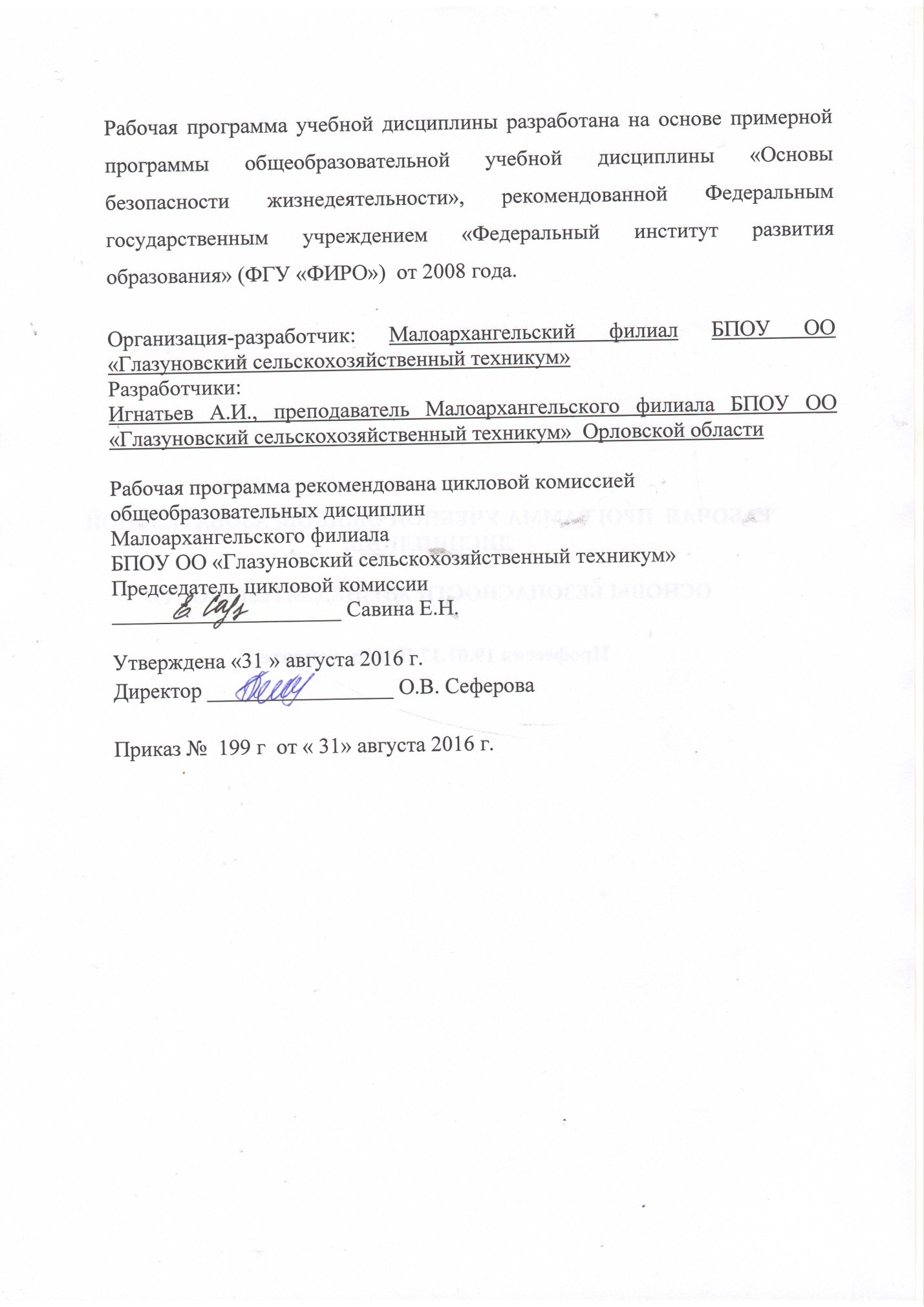 Пояснительная запискаРабочая программа учебной дисциплины «Основы безопасности жизнедеятельности»  разработана  на основе примерной программы ФГУ «Федеральный институт развития образования» Минобрнауки России для профессий среднего профессионального образования от 2008 года. Рабочая программа учебной дисциплины «Основы безопасности жизнедеятельности» предназначена для изучения безопасности жизнедеятельности в учреждениях среднего профессионального образования, реализующих образовательную программу среднего образования, при подготовке квалифицированных рабочих и специалистов среднего звена.Дисциплина «Основы безопасности жизнедеятельности» изучается как базовый предмет в  учреждениях среднего профессионального образования (далее – СПО)  в объеме 70 часов  независимо от профиля получаемого профессионального образования.  Основу программы составляет содержание, согласованное с требованиями федерального компонента государственного стандарта среднего образования базового уровня. Основными содержательными модулями программы являются: обеспечение личной безопасности и сохранение здоровья; государственная система обеспечения безопасности населения; основы обороны государства и воинская обязанность, основы медицинских знаний  и здорового образа жизни. В соответствии с Законом Российской Федерации «О воинской              обязанности и военной службе» изучение раздела «Основы обороны государства и воинская обязанность» является обязательным только   для лиц мужского пола. Кроме того, в конце учебного года для обучающихся мужского пола проводятся пятидневные учебные сборы (36 часов), сочетающие разнообразные формы организации теоретических и практических занятий.В итоге, у юношей формируется адекватное представление о военной службе, развиваются качества личности, необходимые для ее прохождения. Таким образом, рабочая программа предоставляет возможность реализации различных подходов к построению образовательного процесса,  формированию у обучающихся системы знаний, умений, универсальных способов деятельности и ключевых компетенций: умений самостоятельно и мотивированно организовывать свою познавательную деятельность в сфере безопасной жизнедеятельности;умений оценивать и  корректировать свое поведение в окружающей среде на основе выполнения экологических требований, участвуя в проектной деятельности, учебно-исследовательской работе;умений отстаивать свою гражданскую позицию, осознанно осуществлять выбор пути продолжения образования или будущей профессии.В результате изучения учебной дисциплины обучающийся должен:знать/понимать:основные составляющие здорового образа жизни и их влияние на безопасность жизнедеятельности личности;потенциальные опасности природного, техногенного и социального происхождения, характерные для региона проживания;основные задачи государственных служб по защите населения и территорий от чрезвычайных ситуаций природного и техногенного характера;предназначение, структуру и задачи РСЧС;предназначение, структуру и задачи гражданской обороны;основы российского законодательства об обороне государства и воинской обязанности граждан;порядок первоначальной постановки на воинский учет, медицинского освидетельствования, призыва на военную службу;историю Вооруженных Сил Российской Федерации и Дни воинской славы России;состав и предназначение Вооруженных Сил Российской Федерации;основные права и обязанности граждан до призыва на военную службу, во время прохождения военной службы и пребывания в запасе;основные виды военно-профессиональной деятельности; особенности прохождения военной службы (по призыву и по контракту) и альтернативной гражданской службы;нормы международного гуманитарного права;требования,   предъявляемые   к  уровню  подготовленности  призывников;основные виды воинской деятельности;строи отделения и порядок управления ими;назначение и боевые свойства автомата Калашникова;правила ухода за автоматом, порядок его хранения и сбережения;правила подготовки автомата к стрельбе;приемы и правила стрельбы из автомата;основы современного общевойскового боя;общие обязанности солдата в бою;основные способы передвижения солдата в бою;способы ориентирования на местности и движения по азимутам;основные цели и задачи военно-профессиональной ориентации;государственные и военные символы Российской Федерации;боевые традиции Вооруженных Сил России;классы сходных воинских должностей;общие требования к безопасности военной службы;порядок обязательного государственного страхования жизни и здоровья военнослужащих;общую организацию подготовки офицерских кадров для Вооруженных Сил Российской Федерации и правила приема в образовательные учреждения военного профессионального образования;правила безопасности при обращении с оружием и при организации учебных стрельб;средства массового поражения и их поражающие факторы;защитные сооружения гражданской обороны и правила их использования;порядок размещения и условия быта военнослужащих;уметь:применять основные способы защиты населения от чрезвычайных ситуаций природного и техногенного характера;пользоваться средствами индивидуальной и коллективной защиты;оценивать уровень своей подготовленности и осуществлять осознанное самоопределение по отношению к военной службе.выполнять строевые приемы на месте и в движении;производить неполную разборку и сборку автомата Калашникова;вести стрельбу из автомата по неподвижным и появляющимся целям;ориентироваться на местности по карте и двигаться в заданную точку по азимуту;пользоваться индивидуальными средствами защиты;использовать приборы радиационной, химической разведки и дозиметрического контроля;выполнять элементы строевой и тактической подготовки;выполнять физические упражнения в объеме требований, предъявляемых к молодому пополнению воинских частей и кандидатам, поступающим в высшие военно-учебные заведения;использовать приобретенные знания и умения в практической деятельности и повседневной жизни для:ведения здорового образа жизни; оказания первой медицинской помощи;вызова (обращения за помощью) в случае необходимости соответствующих служб экстренной помощи;формирования у себя психологической и физической готовности к прохождению военной службы по призыву, к обучению по программам подготовки офицеров запаса на военных кафедрах образовательных учреждений высшего профессионального образования.Дифференцированный зачет.Тематический план учебной дисциплиныСодержание учебной дисциплиныВведениеЦели и задачи курса ОБЖРаздел I. Основы комплексной безопасности Тема 1.1. Обеспечение личной безопасности в повседневной жизни .Требования к знаниям.Студенты должны знать:Основные понятия автономного пребывания в природе;Способы ориентирования на местности;Правила поведения пешехода;Основы пожарной безопасности;Права и обязанности граждан в области пожарной безопасности;Правила безопасного поведения в местах с повышенной криминогенной опасностью;Правила поведения при захвате заложников, угрозе взрыва;Виды ответственности за заведомо ложное сообщение об акте терроризма.Требования к умениям.Студенты должны уметь:Ориентироваться на местности, определять стороны света без компаса;Разводить костер и готовить пищу на костре;Передвигаться по дорогам, соблюдая правила движения пешехода;Использовать подручные средства пожаротушения;Пользоваться огнетушителем;Выбирать правильные маршруты при движении в темное время суток.        1.1.1.Автономное пребывание человека в природной среде
Автономное пребывание человека в природе. Добровольная и вынужденная автономия. Причины, приводящие человека к автономному существованию в природе. Способы подготовки человека к автономному существованию в природной среде.Практическая подготовка к автономному пребыванию в природной средеОриентирование на местности. Способы определения сторон горизонта. Определение своего местонахождения и направления движения на местности. Подготовка к выходу на природу. Порядок движения по маршруту. Определение места для бивака и организация бивачных работ. Разведение костра, приготовление пищи на костре, меры пожарной безопасности.1.1.2.	Обеспечение личной безопасности на дорогахОсновные причины дорожно-транспортного травматизма. Роль «человеческого фактора» в возникновении ДТП. Правила безопасного поведения на дорогах пешеходов и пассажиров. Общие обязанности водителя. Уровень культуры водителя и безопасность на дорогах.1.1.3.	Пожарная безопасностьПожары в жилых и общественных зданиях, их возможные последствия. Основные причины возникновения пожаров в жилых и общественных зданиях.   Влияние «человеческого фактора» на причины возникновения пожаров. Права и обязанности граждан в области пожарной безопасности.Правила личной безопасности при пожаре Профилактика пожаров в повседневной жизни. Соблюдение мерпожарной безопасности в быту. Правила безопасного поведения при пожаре в жилом или общественном здании.        1.1.4. Обеспечение личной безопасности в криминогенных ситуациях
наиболее вероятные ситуации криминогенного характера на улице, в транспорте, в общественном месте, в подъезде дома, в лифте. Правила безопасного поведения в местах с повышенной криминогенной опасностью.1.1.5.	Правила личной безопасности при угрозе террористического актаНаиболее опасные террористические акты. Правила поведения при возможной опасности взрыва. Обеспечение личной безопасности в случае захвата в заложники. Обеспечение безопасности при перестрелке.1.1.6.	Уголовная ответственность за участие в террористической деятельностиУголовная ответственность за подготовку и совершение террористического акта (совершение взрыва, поджога или иных действий, создающих опасность гибели людей). Уголовная ответственность за захват заложников; заведомо ложное сообщение об акте терроризма; организация незаконного вооруженного формирования или участие в нем.Виды самостоятельной работы студентов.Работа с учебником. Прочитать текст, составить план;Работа с конспектом;Работа с интернет- ресурсами. Поиск дополнительного материала по теме;Составление кроссвордов по теме;Подготовить сообщение на тему: «Основы выживания в природных условиях».Тема 1.2. личная безопасность в условиях чрезвычайных ситуаций Требования к знаниям.Студенты должны знать:Виды чрезвычайных ситуаций;Причины возникновения ЧС;Последствия ЧС;Правила поведения при ЧС различного характера.Требования к умениям.Студенты должны уметь:Правильно действовать при возникновении ЧС различного характера.       1.2.1.Чрезвычайные ситуации природного характера
Чрезвычайные ситуации природного характера, причины их возникновения и возможные последствия.1.2.2.	Рекомендации населению по обеспечению личной безопасности в условиях чрезвычайной ситуации природного характераРекомендации населению по правилам безопасного поведения в условиях чрезвычайных ситуаций природного характера: геологического, метеорологического, гидрологического и биологического происхождения.1.2.3.	Чрезвычайные ситуации техногенного характера
Чрезвычайные ситуации техногенного характера,  причины ихвозникновения и возможные последствия.1.2.4.	Рекомендации населению по обеспечению личной безопасности в  условиях чрезвычайной ситуации техногенного характераРекомендации населению по безопасному поведению в случае возникновения аварии на радиационно опасном, на химически опасном, на взрывопожароопасном, на гидротехническом объектах.Виды самостоятельной работы студентов.Работа с учебником. Прочитать текст, составить план;Работа с конспектом;Работа с интернет- ресурсами. Поиск дополнительного материала по теме;Составление кроссворда «Чрезвычайные ситуации»;Подготовить доклад на тему: «крупнейшие аварии и катастрофы 21 века».Тема 1.3. Современный комплекс проблем безопасности социального характера Требования к знаниям.Студенты должны знать:Виды военных угроз;Понятие «терроризм»;Виды террористических актов;Черты современного терроризма;Составляющие наркотизма.Требования к умениям.Студенты должны уметь:Правильно действовать при обнаружении подозрительных предметов.1.3.1.	Военные угрозы национальной безопасности РоссииВоенные угрозы национальной безопасности России. Национальные интересы России в военной сфере, защита ее независимости, суверенитета, территориальной целостности, обеспечение условий для мирного, демократического развития государства.1.3.2.	Характер современных войн и вооруженных конфликтов Вооруженный конфликт, локальная война, региональная война, крупномасштабная война1.3.3. Международный терроризм — угроза национальной безопасности РоссииТерроризм — общие понятия и определения. Характеристика современной террористической деятельности в России. Международный терроризм как социальное явление.1.3.4.	Виды террористических актов, их цели и способы осуществления
Основные виды терроризма по средствам, используемым при осуществлении террористических актов, а также в зависимости от того, против кого направлен террор и какие перед ним поставлены цели.
Основные черты, которые характеризуют современный терроризм.1.3.5.	Наркотизм и национальная безопасность России
Наркотизм как преступное социальное явление по незаконному распространению наркотиков среди населения ради получения прибыли. Основные составляющие наркотизма.Виды самостоятельной работы студентов.Работа с учебником. Прочитать текст, составить план;Работа с конспектом;Работа с интернет- ресурсами. Поиск дополнительного материала по теме;Подготовить сообщение на тему: «Крупнейшие террористические акты».Раздел II. Защита населения РФ от чрезвычайных ситуаций Тема 2.1. Нормативно-правовая база Российской Федерации по обеспечению безопасности личности, общества и государства Требования к знаниям.Студенты должны знать:основные законы Российской Федерации, положения которых направлены на обеспечение безопасности граждан;структуру РСЧС.2.1.1.	Законы и другие нормативно-правовые акты Российской Федерации по обеспечению безопасностиПоложения Конституции Российской Федерации, основные законы Российской Федерации, положения которых направлены на обеспечение безопасности граждан (Федеральные законы «О защите населения и территорий от чрезвычайных ситуаций природного и техногенного характера», «О безопасности», «О пожарной безопасности», «О гражданской обороне», «О противодействии терроризму» и др.). Краткое содержание основных положений законов, права и обязанности граждан.2.1.2.	Единая государственная система предупреждения и ликвидации чрезвычайных ситуаций (РСЧС)Единая государственная система предупреждения и ликвидации чрезвычайных ситуаций, ее предназначение, структура и основные задачи.Виды самостоятельной работы студентов.Работа с учебником. Прочитать текст, составить план;Работа с конспектом.Составить схему структуры РСЧС.Раздел III. Основы здорового образа жизни Тема 3.1. Основы медицинских знаний и профилактика инфекционных заболеваний Требования к знаниям.Студенты должны знать:Критерии здоровья;Виды инфекционных заболеваний;Виды неинфекционных заболеваний;Механизмы передачи инфекции.Требования к умениям.Студенты должны уметь:Давать характеристику заболеваниям;Проводить закаливающие процедуры.3.1.1.	Сохранение и укрепление здоровья — важнейшая составляющая подготовки молодежи к военной службе и трудовой деятельностиЗдоровье человека, общие понятия и определения. Здоровье индивидуальное и общественное. Здоровье духовное и физическое. Основные критерии здоровья. Влияние окружающей среды на здоровье человека в процессе жизнедеятельности. Необходимость сохранения и укрепления здоровья — социальная потребность общества.3.1.2.	Основные инфекционные заболевания, их классификация и профилактикаИнфекционные заболевания, причины их возникновения, механизм передачи инфекций. Классификация инфекционных заболеваний. Понятие об иммунитете, экстренной и специфической профилактике.Наиболее характерные инфекционные заболевания, механизм передачи инфекции. Профилактика наиболее часто встречающихся инфекционных заболеваний.Виды самостоятельной работы студентов.Работа с учебником. Прочитать текст, составить план;Работа с конспектом;Работа с интернет- ресурсами. Поиск дополнительного материала по теме;Составление кроссворда «Виды заболеваний»;Подготовить сообщение на тему: «эпидемии».Тема 3.2. Здоровый образ жизни  и его составляющие Требования к знаниям.Студенты должны знать:Основы здорового образа жизни;Основные понятия о биологических ритмах человека;Значение двигательной активности для здоровья человека;Влияние вредных привычек на организм человека.Требования к умениям.Студенты должны уметь:Составлять распорядок дня;Составлять план самостоятельных занятий.3.2.1.	Здоровый образ жизни — индивидуальная система поведения человека.
Общие понятия о режиме жизнедеятельности, и его значение дляздоровья человека. Пути обеспечения высокого уровня работоспособности. Основные элементы жизнедеятельности человека (умственная и физическая нагрузка, активный отдых, сон, питание и др.), рациональное сочетание элементов жизнедеятельности, обеспечивающих высокий уровень жизни. Значение правильного режима труда и отдыха для гармоничного развития человека, его физических и духовных качеств.3.2.2.	Биологические ритмы и их влияние на работоспособность человека
     Основные понятия о биологических ритмах человека. Влияниебиологических ритмов на уровень жизнедеятельности человека. Учет влияния биоритмов при распределении нагрузок в процессе жизнедеятельности для повышения уровня работоспособности.3.2.3.	Значение двигательной активности и физической культуры для здоровья человекаЗначение двигательной активности для здоровья человека в процессе его жизнедеятельности. Необходимость выработки привычек к систематическим занятиям физической культурой для обеспечения высокого уровня работоспособности и долголетия.3.2.4.	Вредные привычки, их влияние на здоровье. Профилактика вредных привычекВредные привычки и их социальные последствия. Курение и употребление алкоголя — разновидность наркомании. Наркомания — этозаболевание, возникающее в результате употребления наркотиков и психотропных веществ. Профилактика наркомании.Виды самостоятельной работы студентов.Работа с учебником.Работа с конспектом;Работа с интернет- ресурсами. Поиск дополнительного материала по теме;Составить распорядок дня;Раздел IV. Основы обороны государства Тема 4.1. Гражданская оборона — составная часть обороноспособности страны Требования к знаниям.Студенты должны знать:Историю создания и структуру ГО;Поражающие факторы ядерного взрыва;Группы отравляющих веществ;Биологическое оружие;Обычные средства поражения;Сигналы оповещения;Индивидуальные и коллективные средства защиты;Основы ГО в ОУ.Требования к умениям.Студенты должны уметь:Действовать по сигналу «Внимание всем!»;Пользоваться средствами индивидуальной, коллективной и медицинской защиты.4.1.1. Гражданская оборона, ее предназначение и основные задачи.Гражданская оборона, история ее создания, предназначение и задачи по обеспечению защиты населения от опасностей, возникающих при ведении боевых действий или вследствие этих действий.Организация управления гражданской обороной. Структура управления и органы управления гражданской обороной.4.1.2.	Современные средства поражения, их поражающие факторы
Ядерное оружие, поражающие факторы ядерного взрыва. Химическое оружие, классификация отравляющих веществ (ОВ) по предназначению и воздействию на организм.Бактериологическое (биологическое) оружие. Современные средства поражения, поражающие факторы.Мероприятия, проводимые по защите населения от современных средств поражения.4.1.3.	Оповещение и информирование населения о чрезвычайных ситуациях военного и мирного времениСистема оповещения населения о чрезвычайных ситуациях. Порядок подачи сигнала «Внимание всем!». Передача речевой информации о чрезвычайной ситуации, примерное ее содержание, действия населения по сигналам оповещения о чрезвычайных ситуациях.4.1.4.	Инженерная защита населения от чрезвычайных ситуаций мирного и военного времениЗащитные сооружения гражданской обороны. Основное предназначение защитных сооружений гражданской обороны. Виды защитных сооружений. Правила поведения в защитных сооружениях (занятие целесообразно проводить в имеющихся защитных сооружениях).4.1.5.	Средства индивидуальной защитыОсновные средства защиты органов дыхания и правила их использования. Средства защиты кожи. Медицинские средства защиты и профилактики.4.1.6.	Организация проведения аварийно-спасательных и других неотложных работ в зоне чрезвычайных ситуацийПредназначение аварийно-спасательных и других неотложных работ, проводимых в зонах чрезвычайных ситуаций. Организация и основное содержание аварийно-спасательных работ, организация санитарной обработки людей после пребывания их в зонах заражения.4.1.7.	Организация гражданской обороны в общеобразовательном учрежденииОрганизация гражданской обороны в общеобразовательном учреждении, ее предназначение. План гражданской обороны образовательного учреждения. Обязанности учащихся.Виды самостоятельной работы студентов.Работа с учебником.Работа с конспектом;Написать доклад: «Современные средства поражения»;Составить кроссворд «Оружие массового поражения и защита от него».Тема 4.2. Вооруженные Силы Российской Федерации — защита нашего Отечества Требования к знаниям.Студенты должны знать:Историю создания регулярной армии;Военные реформы;Дни воинской славы России;Виды и рода войск.Требования к умениям.Студенты должны уметь:Разбираться  в видах, родах войск, структуре Вооруженных Сил РФ.4.2.1.	История создания Вооруженных Сил Российской Федерации
Организация вооруженных сил Московского государства вXIV—XVвв.Военная реформа Ивана Грозного в середине XVI в. Военная реформа Петра I, создание регулярной армии, ее особенности. Военные реформы в России во второй половине XIX в., создание массовой армии.Создание советских Вооруженных Сил, их структура и предназначение.4.2.2.	Память поколений — дни воинской славы РоссииДни воинской славы России — дни славных побед, сыгравших решающую роль в истории государства.Основные формы увековечения памяти российских воинов, отличившихся в сражениях, связанных с днями воинской славы России.4.2.3. Состав Вооруженных Сил Российской Федерации. Руководство и управление Вооруженными Силами Российской ФедерацииВиды и рода войск Вооруженных Сил Российской Федерации, специальные войска, военные округа и флоты. Руководство и управление Вооруженными Силами Российской Федерации.Виды самостоятельной работы студентов.Работа с учебником.Работа с конспектом;Написать доклад: « Военные реформы Петра 1»;Подготовить сообщение по теме: « Военные реформы современности».Тема 4.3. Виды Вооруженных Сил Российской Федерации и рода войск Требования к знаниям.Студенты должны знать:Структуру видов и родов войск.Требования к умениям.Студенты должны уметь:Различать между собой виды и рода войск.4.3.1.	Сухопутные войскаСухопутные войска, их состав и предназначение. Вооружение и военная техника сухопутных войск.4.3.2.	Военно-воздушные СилыВоенно-воздушные Силы (ВВС), их состав и предназначение. Вооружение и военная техника ВВС.4.3.3.	Военно-морской флотВоенно-морской флот (ВМФ), его состав и предназначение. Вооружение и военная техника.4.3.4.	Ракетные войска стратегического назначения
Ракетные войска стратегического назначения (PBСH), их состави предназначение.Вооружение и военная техника.4.3.5. Воздушно-десантные войска
      Воздушно-десантные войска, их состав и предназначение.4.3.6.  Космические войскаКосмические войска, их состав и предназначение.4.3.7.	Другие войскаПограничные органы Федеральной службы безопасности Российской Федерации, Внутренние войска Министерства внутренних дел Российской Федерации, Войска гражданской обороны МЧС России.Виды самостоятельной работы студентов.Работа с учебником.Работа с конспектом;Подготовить сообщение по теме: « Сухопутные войска»;4)       Подготовить сообщение по теме: « Военно- морской флот»;5)       Подготовить сообщение по теме: « Военно- воздушные силы».Тема 4.4	Символы воинской честиТребования к знаниям.Студенты должны знать:Историю и значение Боевого Знамени части;Основные ордена, награды за воинские отличия;Знаки различия военнослужащих.Требования к умениям.Студенты должны уметь:Разбираться в воинских званиях и знаках различия.4.4.1. Боевое Знамя воинской частиБоевое Знамя воинской части — символ воинской чести, доблести и славы.Боевое Знамя воинской части — особо почетный знак, отличающий особенности боевого предназначения, истории и заслуг воинской части.4.4.2.	Ордена — почетные награды за воинские отличия и заслуги в бою и военной службеИстория государственных наград России за военные заслуги перед Отечеством.4.4.3.	Военная форма одежды и знаки различия военнослужащих
Предназначение  военной  формы  одежды  и  знаков  различиявоеннослужащих, их воспитательное значение.Виды самостоятельной работы студентов.Работа с учебником.Работа с конспектом;Подготовить доклад по теме: «История Боевого Знамени»;4) Составить кроссворд «Воинские звания».Тема 4.5.  Воинская обязанностьТребования к знаниям.Студенты должны знать:•	организацию и предназначение воинского учета;Порядок постановки на воинский учет;Обязательную и добровольную подготовку к военной службе;Порядок проведения медицинского освидетельствования.Требования к умениям.Студенты должны уметь:•	разбираться в категориях годности по состоянию здоровья к военной службе.4.5.1.	Основные понятия о воинской обязанностиВоинская обязанность, определение воинской обязанности и ее содержания. Воинский учет, обязательная подготовка к военной службе, призыв на военную службу, прохождение военной службы по призыву, пребывание в запасе, призыв на военные сборы и прохождение военных сборов в период пребывания в запасе.4.5.2.	Организация воинского учетаОсновное предназначение воинского учета. Государственные органы, осуществляющие воинский учет. Категория граждан, не подлежащих воинскому учету. Сведения о гражданине, которые содержатся в документах по воинскому учету.      4.5.3.	Первоначальная постановка граждан на воинский учетВремя первоначальной постановки граждан на воинский учет. Состав комиссии по первоначальной постановке граждан на воинский учет. Предназначение профессионально-психологического отбора припервоначальной постановке граждан на воинский учет.4.5.4.	Обязанности граждан по воинскому учетуОсновные обязанности граждан по воинскому учету до призыва их на военную службу и при увольнении с военной службы.4.5.5.	Обязательная подготовка граждан к военной службеОсновное содержание обязательной подготовки граждан к военнойслужбе, определенное Федеральным законом Российской Федерации «О воинской обязанности и военной службе». Периоды обязательной подготовки к военной службе и их основное предназначение.4.5.6.	Требования к индивидуально-психологическим качествам специалистов по сходным воинским должностямОбщие требования к качествам военнослужащих, исполняющих обязанности на должностях связи и наблюдения, водительские должности, технические и прочие воинские должности.4.5.7.	Подготовка граждан по военно-учетным специальностямПредназначение подготовки по военно-учетным специальностям.Порядок осуществления отбора граждан для подготовки по военно-учетным специальностям. Льготы, предоставляемые гражданину при призыве на военную службу, прошедшему подготовку по военно-учетной специальности. 4.5.8.	Добровольная подготовка граждан к военной службе.Основное направление добровольной подготовки граждан к военной службе4.5.9.	Организация медицинского освидетельствования граждан при постановке их на воинский учетОсновное предназначение и порядок проведения медицинского освидетельствования граждан при постановке их на воинский учет. Категории годности к военной службе по состоянию здоровья граждан. Порядок медицинского освидетельствования граждан, желающих поступить на учебу в военные образовательные учреждения высшего профессионального образования.4.5.10.	Профессиональный психологический отбор и его предназначениеПрофессиональный психологический отбор и его предназначение.Критерии по определению профессиональной пригодности призывника к военной службе.4.5.11.	Увольнение с военной службыУвольнение с военной службы и пребывание в запасе. Предназначение запаса, разряды запаса в зависимости от возраста граждан. Военные сборы.Виды самостоятельной работы студентов.Работа с учебником.Работа с конспектом;Подготовить доклад по теме: «Добровольная подготовка граждан к военной службе»;4) Составить опорную схему по теме «организация воинского учета».Раздел V. Основы военной службы Тема 5.1. Особенности военной службыТребования к знаниям.Студенты должны знать:основные положения законов об обороне и воинской службе;права и обязанности военнослужащих;общевоинские уставы.Требования к умениям.Студенты должны уметь:выполнять требования общевоинских уставов.5.1.1.	Правовые основы военной службыПоложения Конституции Российской Федерации и федеральных законов Российской Федерации «Об обороне», «О статусе военнослужащих», «О воинской обязанности и военной службе», определяющие правовые основы военной службы.5.1.2.	Статус военнослужащегоОбщие понятия о статусе военнослужащего. Основные права и льготы военнослужащих. Обоснование некоторых ограничений прав и свобод военнослужащего. Время, с которого граждане приобретают статус военнослужащего.Военные аспекты международного праваОбщие понятия о «Праве войны». Международные правила, которые необходимо соблюдать военнослужащим в бою. Категории лиц и объектов, которым международным правом войны предоставлена особая защита.5.1.3.	Общевоинские уставыОбщевоинские уставы — это нормативно-правовые акты, регламентирующие жизнь и быт военнослужащих.Устав внутренней службы Вооруженных Сил Российской Федерации.
Предназначение Устава внутренней службы Вооруженных СилРоссийской Федерации и его общие положения.5.1.4. Дисциплинарный устав Вооруженных Сил Российской Федерации. Основное предназначение Дисциплинарного устава Вооруженных Сил Российской Федерации и его общие положения.5.1.5. Устав гарнизонной и караульной службы Вооруженных Сил Российской Федерации.Основное предназначение Устава гарнизонной и караульной служб Вооруженных Сил Российской Федерации и его общие положения.     5.1.6. Строевой устав Вооруженных Сил Российской Федерации Основное предназначение Строевого Устава Вооруженных Сил Российской Федерации и его общие положения.Виды самостоятельной работы студентов.Работа с учебником.Работа с конспектом.Работа с интернет- ресурсами.Составить опорную схему: «Общевоинские уставы».Тема 5.2. Военнослужащий — вооруженный защитник Отечества. Честь и достоинство воина Вооруженных Сил Российской Федерации Требования к знаниям.Студенты должны знать:Морально-психологические требования, предъявляемые к воинской деятельности;Основные виды воинской деятельности;Основные качества военнослужащего.Требования к умениям.Студенты должны уметь:Разбираться в основных воинских понятиях;Проявлять устойчивость, внимание, быстроту и гибкость мышления, самостоятельность, ответственность, способность принимать решения.5.2.l.	Основные виды воинской деятельностиОсновное предназначение и обусловленность воинской деятельности военнослужащего. Учебно-боевая подготовка; служебно-боевая деятельность; реальные боевые действия.	Основные особенности воинской деятельности
Зависимость воинской деятельности от вида Вооруженных Сил ирода войск, от воинской должности и класса сходных воинских должностей. Общие виды и основные элементы воинской деятельности.5.2.2.	Требования воинской деятельности, предъявляемые к моральным и индивидуально-психологическим качествам гражданина.Общие требования воинской деятельности, устойчивость, внимание, быстрота и гибкость мышления, самостоятельность, ответственность, способность принимать решения.Морально-психологические требования, психологическая совместимость военнослужащих.5.2.3..	Военнослужащий — патриот, с честью и достоинством несущий звание воина Вооруженных Сил Российской ФедерацииОсновные качества военнослужащего, позволяющие ему с честью и достоинством носить свое воинское звание — защитник Отечества: любовь к Родине, ее истории, культуре, традициям, народу, высокая воинская дисциплина, преданность Отечеству, верность воинскому долгу и военной присяге, готовность в любую минуту встать на защиту свободы, независимости, конституционного строя России, народа и Отечества.5.2.4.	Военнослужащий — специалист, в совершенстве владеющий оружием и военной техникойНеобходимость глубоких знаний устройства и боевых возможностей вверенного вооружения и военной техники, способов их использования в бою, понимание роли своей военной специальности и должности в обеспечении боеспособности и боеготовности подразделения. Потребность постоянно повышать военно-профессиональные знания, совершенствовать свою выучку и воинское мастерство, быть готовым к грамотным высокопрофессиональным действиям в условиях современного боя.5.2.5..	Военнослужащий — подчиненный, строго соблюдающий Конституцию и законы Российской Федерации, выполняющий требования воинских уставов, приказы командиров и начальниковЕдиноначалие — принцип строительства Вооруженных Сил Российской Федерации. Важность соблюдения основного требования, относящегося ко всем военнослужащим, — постоянно поддерживать в воинском коллективе порядок и крепкую воинскую дисциплину, воспитывать в себе убежденность в необходимости подчиняться, умение и готовность выполнять свои обязанности, беспрекословно повиноваться командирам и начальникам, при выполнении воинского долга проявлять разумную инициативу.5.2.6.	Основные обязанности военнослужащихОбщие обязанности военнослужащих, должностные и специальные обязанности военнослужащих. Сущность основных обязанностей военнослужащих и чем они определяются.Виды самостоятельной работы студентов.Работа с учебником.Работа с конспектом.Работа с интернет- ресурсами.Составить опорную схему: «Виды воинской деятельности».Тема 5.3. Прохождение военной службы по призыву и контрактуТребования к знаниям.Студенты должны знать:Виды военной службы;Особенности того или иного вида воинской службы;Порядок поступления граждан в военные образовательные учреждения высшего профессионального образования.Требования к умениям.Студенты должны уметь:Ориентироваться в видах военной службы.5.3.1. Призыв на военную службу.  Порядок прохождения военной службы по призыву. Размещение и быт военнослужащих, проходящих военную службу по призыву.5.3.2.Особенности военной службы по контракту. Требования, предъявляемые к гражданину при поступлении на военную службу по контракту. Материальное обеспечение военнослужащих, проходящих военную службу по контракту.5.3.3.   Альтернативная гражданская служба5.3.4. Порядок подготовки и поступления граждан в военные образовательные учреждения высшего профессионального образованияПорядок проведения профессионального отбора кандидатов для зачисления в военно-учебные заведения курсантамиОрганизация учебного процесса в военных образовательных учреждениях высшего профессионального образованияВиды самостоятельной работы студентов.Работа с учебником.Работа с конспектом.Работа с интернет- ресурсами.Составить опорную схему: «Виды военной службы».Сообщение на тему: Военная служба по контракту.ЛитератураДля студентовСмирнов А. Т. Основы безопасности жизнедеятельности. Рабочие программы. Предметная линия учебников под редакцией А. Т. Смирнова. 10—11 классы: пособие для учителей общеобразоват. организаций. — М.: Просвещение, 2013.Смирнов А. Т. Основы безопасности жизнедеятельности: Основы медицинских знаний и здорового образа жизни:  10-11 классы: учеб. для общеобразоват. организаций / А. Т. Смирнов, Б. О. Хренников; под ред. А. Т. Смирнова. — М.: Просвещение, 2013.Для преподавателейКонституция Российской Федерации (принята всенародным голосованием 12.12.1993) (с учетом поправок, внесенных федеральными конституционными законами РФ о поправках к Конституции РФ от 30.12.2008 № 6-ФКЗ, от 30.12.2008 № 7-ФКЗ) // СЗ РФ. — 2009. — № 4. — Ст. 445.Федеральный закон от 29.12.2012 № 273-ФЗ (в ред. федеральных законов от 07.05.2013 № 99-ФЗ, от 07.06.2013 № 120-ФЗ, от 02.07.2013 № 170-ФЗ, от 23.07.2013 № 203-ФЗ, от 25.11.2013 № 317-ФЗ, от 03.02.2014 № 11-ФЗ, от 03.02.2014 № 15-ФЗ, от 05.05.2014 № 84-ФЗ, от 27.05.2014 № 135-ФЗ, от 04.06.2014 № 148-ФЗ, с изм., внесенными Федеральным законом от 04.06.2014 № 145-ФЗ) «Об образовании в Российской Федерации».Письмо Департамента государственной политики в сфере подготовки рабочих кадров и ДПО Минобрнауки России от 17.03.2015 № 06-259 «Рекомендации по организации получения среднего общего образования в пределах освоения образовательных программ среднего профессионального образования на базе основного общего образования с учетом требований федеральных государственных образовательных стандартов и получаемой профессии или специальности среднего профессионального образования».Гражданский кодекс РФ (Ч. 1) (утвержден Федеральным законом от 30.11.94 № 51-ФЗ (в ред. от 11.02.2013, с изм. и доп. от 01.03.2013) // СЗ РФ. — 1994. — № 32 (Ч. 1). — Ст. 3301.Гражданский кодекс РФ (Ч. 2) (утвержден Федеральным законом от 26.01.96 № 14-ФЗ) (в ред. от 14.06.2012) // СЗ РФ. — 1996. — № 5 (Ч. 2). — Ст. 410.Гражданский кодекс РФ (Ч. 4) (утвержден Федеральным законом от 18.12.06 № 230-ФЗ) (в ред. от 08.12.2011) // СЗ РФ. — 2006. — № 52 (Ч. 1). — Ст. 5496.Семейный кодекс Российской Федерации (утвержден Федеральным законом от 29.12.1995 № 223-ФЗ) (в ред. от 12.11.2012) // СЗ РФ. — 1996. — № 1. — Ст. 16.Уголовный кодекс Российской Федерации (утвержден Федеральным законом от 13.06.1996 № 63-ФЗ) (в ред. от 07.12.2011 ; с изм. и доп., вступающими в силу с 05.04.2013) // СЗ РФ. — 1996. — № 25. — Ст. 2954.Федеральный закон от 28.03.1998 № 53-ФЗ «О воинской обязанности и военной службе» (в ред. от 04.03.2013, с изм. от 21.03.1013) // СЗ РФ. — 1998. — № 13. — Ст. 1475.Федеральный закон от 21.12.1994 № 68-ФЗ «О защите населения и территорий от чрезвычайных ситуаций природного и техногенного характера» (в ред. от 11.02.2013) // СЗ РФ. — 1994. — № 35. — Ст. 3648.Федеральный закон от 21.07.1997 № 116-ФЗ «О промышленной безопасности опасных производственных объектов» (в ред. от 04.03.2013) // СЗ РФ. — 1997. — № 30. — Ст. 3588.Федеральный закон от 25.07.2002 № 113-ФЗ «Об альтернативной гражданской службе» (в ред. от 30.11.2011) // СЗ РФ. — 2002. — № 30. — Ст. 3030.Федеральный закон от 31.05.1996 № 61-ФЗ «Об обороне» (в ред. от 05.04.2013) // СЗ РФ. — 1996. — № 23. — Ст. 2750.Федеральный закон от 10.01.2002 № 7-ФЗ «Об охране окружающей среды» (в ред. от 25.06.2012, с изм. от 05.03.2013) // СЗ РФ. — 2002. — № 2. — Ст. 133.Федеральный закон от 21.11.2011 № 323-ФЗ «Об основах охраны здоровья граждан в Российской Федерации» (в ред. от 25.06.2012) // СЗ РФ. — 2011. — N 48. — Ст. 6724.Указ Президента РФ от 05.02.2010 № 146 «О Военной доктрине Российской Федерации» // СЗ РФ. — 2010. — № 7. — Ст. 724.Постановление Правительства РФ от 30.12.2003 № 794 «О единой государственной системе предупреждения и ликвидации чрезвычайных ситуаций» (в ред. от 18.04.2012) // СЗ РФ. — 2004. — № 2. — Ст. 121.Приказ министра обороны РФ от 03.09.2011 № 1500 «О Правилах ношения военной формы одежды и знаков различия военнослужащих Вооруженных Сил Российской Федерации, ведомственных знаков отличия и иных геральдических знаков и особой церемониальной парадной военной формы одежды военнослужащих почетного караула Вооруженных Сил Российской Федерации» (зарегистрирован в Минюсте РФ 25.10.2011 № 22124) // Бюллетень нормативных актов федеральных органов исполнительной власти. — 2011. — № 47.Приказ Министерства здравоохранения и социального развития РФ от 04.05.2012 № 477н «Об утверждении перечня состояний, при которых оказывается первая помощь, и перечня мероприятий по оказанию первой помощи» (в ред. от 07.11.2012) (зарегистрирован в Минюсте РФ 16.05.2012 № 24183) // Бюллетень нормативных актов федеральных органов исполнительной власти. — 2012.Приказ министра обороны Российской Федерации и Министерства образования и науки Российской Федерации от 24.02.2010 № 96/134 «Об утверждении Инструкции об организации обучения граждан Российской Федерации начальным знаниям в области обороны и их подготовки по основам военной службы в образовательных учреждениях среднего (полного) общего образования, образовательных учреждениях начального профессионального и среднего профессионального образования и учебных пунктах» (зарегистрировано Минюстом России 12.04.2010, регистрационный № 16866).Кобяков Ю.П. Физическая культура. Основы здорового образа жизни. — М., 2012.Косолапова Н.В., Прокопенко Н. А., Побежимова Е.Л. Безопасность жизнедеятельности: практикум: учеб. пособие для учреждений нач. проф. образования. — М., 2016Общевойсковые уставы Вооруженных Сил РФ (ред. 2013 г.) — Ростов н/Д, 2013.Справочники, энциклопедииИзотова М.А., Царева Т.Б. Полная энциклопедия орденов и медалей России. — М., 2008.Ионина Н.А. 100 великих наград. — М., 2009.Каменев А.И. Энциклопедия русского офицера. — М., 2008.Каторин Ю. Ф. Танки: иллюстрированная энциклопедия. — М., 2011.Лубченков Ю.Н. Русские полководцы. — М., 2009.Интернет-ресурсыwww.mchs.gov.ru (сайт МЧС РФ). www.mvd.ru (сайт МВД РФ). www.mil.ru (сайт Минобороны). www.fsb.ru (сайт ФСБ РФ).www.dic.academic.ru (Академик. Словари и энциклопедии). www.booksgid.com (Воо^ Gid. Электронная библиотека).www.globalteka.ru/index.html (Глобалтека. Глобальная библиотека научных ресурсов). www.window.edu.ru (Единое окно доступа к образовательным ресурсам). www.iprbookshop.ru (Электронно-библиотечная система IPRbooks).www. school. edu. ru/default. asp (Российский образовательный портал. Доступность, качество, эффективность).www. ru/book (Электронная библиотечная система).www.pobediteli.ru (проект «ПОБЕДИТЕЛИ: Солдаты Великой войны»). www. monino. ru (Музей Военно-Воздушных Сил).www.simvolika.rsl.ru (Государственные символы России. История и реальность). www. militera. lib. ru (Военная литератураНаименование разделов и темМакс.учеб. нагрузка студента, час.Количество аудиторных часов при очной форме обученияКоличество аудиторных часов при очной форме обученияКоличество аудиторных часов при очной форме обученияСамостоятельная работа студентаНаименование разделов и темМакс.учеб. нагрузка студента, час.всегоЛабораторные занятияПрактические занятияСамостоятельная работа студента123456IРаздел 1.Основы комплексной безопасности281991.1Тема 1.1. Обеспечение личной безопасности в повседневной жизни151051.2Тема 1.2. Личная безопасность в условиях чрезвычайных ситуаций6421.3Тема 1.3. Современный комплекс проблем безопасности социального характера752IIРаздел 2.Защита населения Российской Федерации от чрезвычайных ситуаций3212.1Тема 2.1. Нормативно-правовая база Российской Федерации по обеспечению безопасности личности, общества и государства321IIIРаздел 3. Основы здорового образа жизни9633.1Тема 3.1. Основы медицинских знаний и профилактика инфекционных заболеваний3213.2Тема 3.2. Здоровый образ жизни и его составляющие642IVРаздел 4. Основы обороны государства4228144.1Тема 4.1. Гражданская оборона - составная часть обороноспособности страны10734.2Тема 4.2. Вооруженные силы Российской Федерации - защита нашего Отечества4314.3Тема 4.3. Виды Вооруженных сил Российской Федерации и рода войск11744.4Тема 4.4. Символы воинской чести5324.5Тема 4.5.  Воинская обязанность                                              1284VРаздел 5. Основы военной службы231585.1Особенности военной службы9635.2Военнослужащий -вооруженный защитник Отечества. Честь достоинство воина Вооруженных сил Российской Федерации8535.3Прохождение военной службы по призыву и контракту642Всего часов1057035